Price indices of sold production of industry                 in October  2022 
According to preliminary data, the prices of sold production of industry  in October  2022  increased compared to September 2022  by 0.7%  and compared to that recorded  in the  corresponding month of the previous year  -  by 22.9%. Table 1. Price indices of sold production of industry in September and October  2022* Data revised.Prices changes  of sold production of industry in October 2022 compared to September  2022According to preliminary data, the prices of sold production of industry in October  2022 were higher by 0.7%  compared to September 2022.  The highest  prices growth was recorded     in the section manufacturing   by 1.4%, with multidirectional prices changes in separate divisions. The prices the most increased in manufacture of  coke and refined petroleum products (by 9.3%). The prices increased also, among other things, in manufacture: of leather and related products (by 1.5%), of wearing apparel as well as of motor vehicles, trailers and semi-trailers (by 1.4% each), of computer, electronic and optical products (by 1.3%), of food products  (by 1.1%), of other transport equipment  (by 0.9%), of tobacco products (by 0.8%),  of paper and paper products (by 0.6%), of textiles and of metal products  (by 0.5% each),     of beverages as well as of other non-metallic mineral products and of electrical equipment (by 0.4% each), of rubber and plastic products as well as of machinery and equipment  (by 0.3% each) and of basic metals (by 0.1%). However, the prices were lower than in September this year, among other things, in manufacture: of pharmaceutical products and of furniture (by 0.1% each), of printing  and reproduction of recorded media (by 0.3%), of products         of wood, cork, straw and wicker (by 0.4%), of  chemicals and chemical products (by 0.5%). The prices  in the section  electricity, gas, steam and air conditioning supply decreased by 4.5%. The prices lower than in September this year were also in the section  mining and quarrying  -    by 2.8%, of which in mining of coal and lignite - by 6.6%,  with the prices growth in  mining of metal ores  by 1.9%. The  prices  of water supply; sewerage, waste management and remediation activities decreased  by 0.1%. Prices  changes of sold production of industry in October 2022 compared to October 2021In October  2022  the prices of sold production of industry  compared to the corresponding month of the previous year   increased  by 22.9%. The prices were higher than in the previous year in all sections of the industry. The prices the most  increased in the section electricity, gas, steam and air conditioning supply – by 59.2%. The prices in the section mining and quarrying  rose by 26.6%, of which  in mining  of coal and lignite - by 54.5%, with the drop in  mining of metal ores - by 1.8%. The prices  in manufacturing  increased by 18.9%, of which       the most in manufacture of coke and refined petroleum products (by 56.2%). The prices were also higher than  in the year before in manufacture: of chemicals and chemical products   (by 31.6%), of food products (by 29.2%), of paper  and paper products  (by 22.6% ), of other non-metallic mineral products (by 20.5%), of products of wood, cork, straw  and wicker       (by 16.7%), of beverages  (by 14.0%), of basic metals (by 13.0%), of rubber and plastic products  (by 11.4%), of tobacco products as well as of electrical equipment (by 11.3% each), of metal products (by 10.5%), of furniture (by 9.8%), of leather and related products  (by 8.9%).        The prices increased also, among other things, in manufacture: of motor vehicles, trailers  and semi-trailers (by 8.5%), of other transport equipment (by 7.8%), of printing  and reproduction of recorded media  (by 7.6%), of machinery and equipment  (by 6.7%), of computer, electronic and optical products (by 5.4%), of pharmaceutical products (by 4.9%), of textiles (by 4.8%) and of wearing apparel  (by 3.1%). The prices in the section water supply; sewerage, waste management  and remediation activities  increased in annual terms by 5.4%.Chart 1. Prices changes of sold production of  industry in 2021-2022 in relation                         to the previous  period  Chart 2. Prices changes of sold  production of  industry in 2021-2022  in relation to the same period   of the previous year Chart 3. Prices changes  of sold production of industry by  sections NACE  in 2021-2022         in relation  to December  2020 In case of quoting Statistics Poland data, please provide information: “Source of data: Statistics Poland”, and in case of publishing calculations made on data published by Statistics Poland, please include the following disclaimer: “Own study based on figures from Statistics Poland”.09 202209 202210 202210 202210 202201-10 2022 SPECIFICATION08 2022=100corresponding period  2021=100corresponding period  2021=10009 2022=10012 2021=10001-10 2021=100TOTAL100.2124.6122.9100.7119.9122.8Mining and quarrying105.2*138.6*126.697.2123.7127.1Manufacturing100.4119.5118.9101.4117.0119.5Electricity, gas, steam and air conditioning supply95.9*170.3*159.295.5146.0150.8Water supply; sewerage, waste management and remediation activities100.5*105.5*105.499.9104.3105.8Prepared by:The Trade and Services DepartmentDirector Ewa Adach-StankiewiczPhone: (+48 22) 608 31 24Issued by:
The Spokesperson for the President
of Statistics PolandKarolina BanaszekPhone: (+48) 695 255 011Press Office Phone: (+48 22) 608 38 04 e-mail: obslugaprasowa@stat.gov.plwww.stat.gov.pl/en/     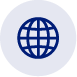 Press Office Phone: (+48 22) 608 38 04 e-mail: obslugaprasowa@stat.gov.pl@StatPoland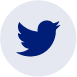 Press Office Phone: (+48 22) 608 38 04 e-mail: obslugaprasowa@stat.gov.pl@GlownyUrzadStatystyczny 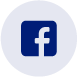 gus_stat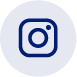 glownyurzadstatystycznygus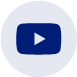 glownyurzadstatystyczny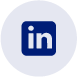 Related informationStatistical BulletinNews ReleasesData available in databasesAnalytical Platform - Knowledge DatabasesMacroeconomic Data BankPrices indices (Topics: Prices, Trade)Terms used inn official statisticsPrice index of sold production of industryRelated informationStatistical BulletinNews ReleasesData available in databasesAnalytical Platform - Knowledge DatabasesMacroeconomic Data BankPrices indices (Topics: Prices, Trade)Terms used inn official statisticsPrice index of sold production of industry